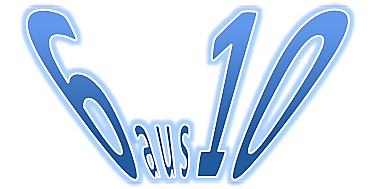 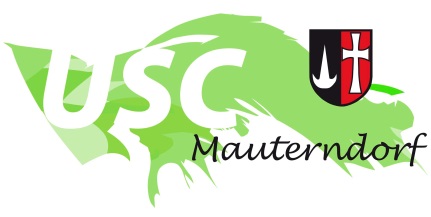 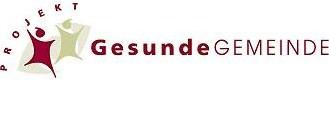 Ergebnis: Schitourenlauf 	Florian Wallner	1:11,82	Philipp Mantinger	1:17,25	Christian Gell	1:20,22	Christian Kremser	1:22,50	Victoria Gell	1:25,35	Bernhard Stocker	1:26,87	Simon Stocker	1:33,28	Wolfgang Prause	1:33,82	Thomas Rest	1:41,78	Lisa Stocker	1:44,94	Nico Schoklitsch	1:47,16	Monika Klammer	1:47,72	Peter Trattner	1:59,53	Ingrid Brüggler	2:14,28	Veronika Gell	2:31,32	Bernadette Unterreiter	2:39,06